Machine learning versus physicians’ prediction of acute kidney injury in critically ill adults 
A prospective evaluation of the AKIpredictorAdditional fileMarine Flechet, PhD*; Stefano Falini, MD*; Claudia Bonetti; Fabian Güiza, PhD; Miet Schetz, PhD; Greet Van den Berghe, PhD; Geert Meyfroidt, PhD  * authors contributed equallyClinical Division and Laboratory of Intensive Care Medicine, Academic Department of Cellular and Molecular Medicine, KU Leuven, Leuven, Herestraat 49, B-3000 Leuven, BelgiumCorresponding author:	Geert Meyfroidt, MD, PhD	E-mail: geert.meyfroidt@uzleuven.beUniversity of Leuven	Department of Intensive Care Medicine	Herestraat 49; B-3000 Leuven; Belgium	Phone 	+32 16 344021	Fax 	+32 16 344015Conflict of interest: On behalf of all authors, the corresponding author states that there is no conflict of interest.Supplementary methodsPhysicians’ predictionsJunior residents are in training for their basic specialty (anesthesiology, internal medicine, or pediatrics), and have at least 3 years of experience as a physician. Senior residents are physicians in training for intensive care medicine, and have already obtained their basic specialty. All staff members are certified specialists in intensive care medicine.Supplementary resultsSupplementary figures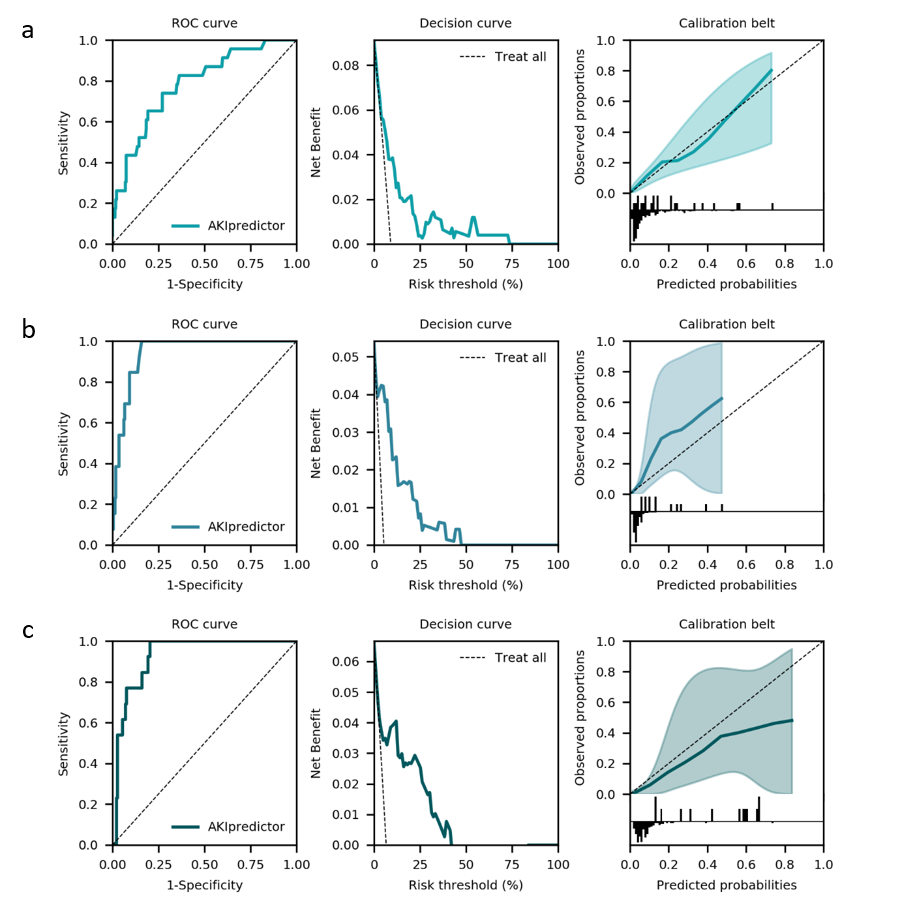 Figure S1. Performance of AKIpredictor for prediction of AKI-23 by serum creatinine 
(a) At ICU admission (n=252), AUROC [95% CI] 0.78 [0.69-0.88], net benefit in ranges (0-74%). Optimal cutoff was 8%; (b) On the first morning of ICU stay (n=240), AUROC [95% CI] 0.94 [0.91-0.98], net benefit in ranges (0-48%). Optimal cutoff was 6%; (c) After 24 hours (n=195), AUROC [95% CI] 0.93 [0.88-0.97], net benefit in ranges (3-43%). Optimal cutoff was 12%.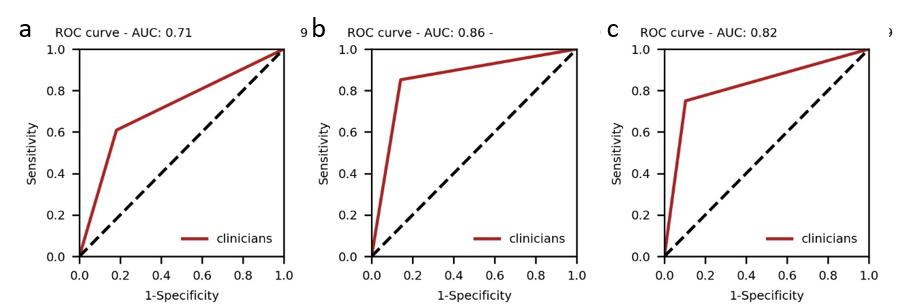 Figure  S2. Performance of binary predictions by physicians. 
(a) Upon ICU admission, AUROC [95%CI], 0.71 [0.60-0.82] (n=183). Physicians’ classification threshold achieved 55% sensitivity, 82% specificity, 33% positive predictive value and 94% negative predictive value. (b) On day 1, AUROC [95% CI], 0.86 [0.78-0.93] (n=394). Physicians’ classification threshold achieved 85% sensitivity, 86% specificity, 31% positive predictive value and 99% negative predictive value. (c) After 24 hours, AUROC [95% CI], 0.82 [0.69-0.95] (n=128). Physicians’ classification threshold achieved 75% sensitivity, 90% specificity, 43% positive predictive value and 97% negative predictive value. 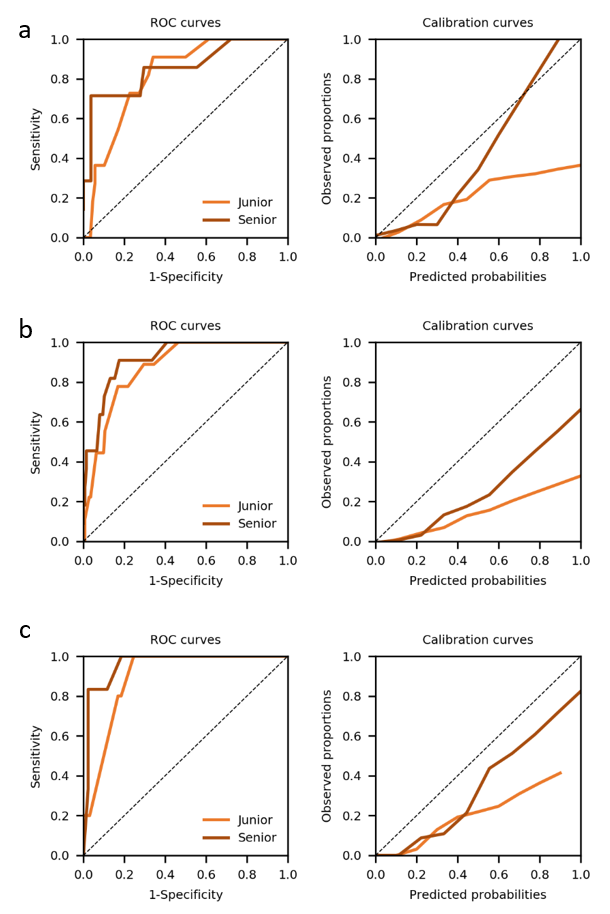 Figure S3. Performance of clinicians split by seniority level. 
(a) Upon admission, AUROCs were 0.81 and 0.85, for junior and senior respectively. Classification threshold had 55% sensitivity and 75% specificity for junior, 71% sensitivity and 94% specificity for senior. (b) On day 1, AUROCs were 0.87 and 0.92, for junior and senior respectively. Classification threshold had 78% sensitivity and 82% specificity for junior, 91% sensitivity and 84% specificity for senior. (c) After 24 hours, AUROC were 0.90 and 0.96, for junior and senior respectively. Classification threshold had 60% sensitivity and 88% specificity for junior, 83% sensitivity and 91% specificity for senior. Decision curves are not represented, as they are not comparable (different patient population).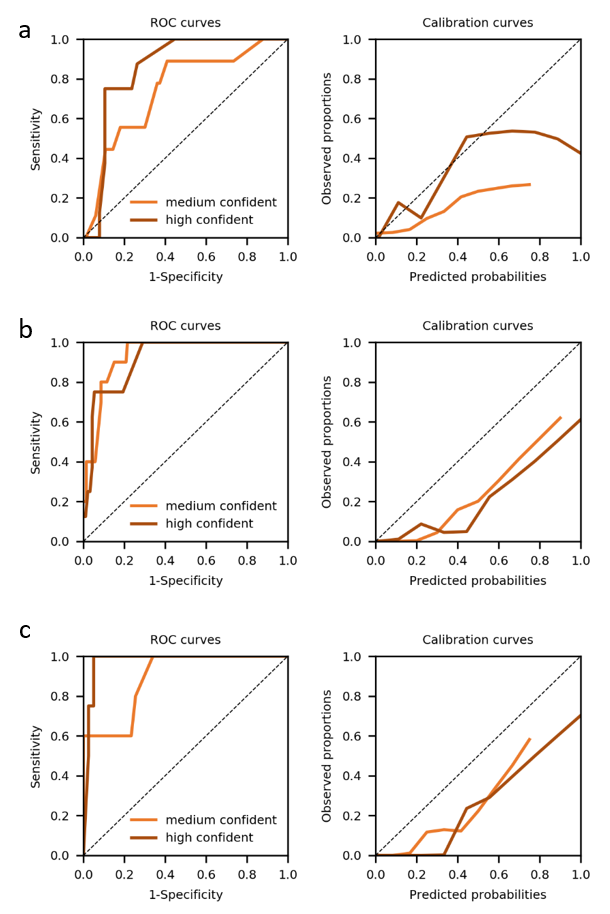 Figure S4. Performance of clinicians split by confidence level. 
Low confident predictions had too few occurrences and were combined to medium confident predictions. (a) Upon admission, AUROCs were 0.74 and 0.85, for medium and high confidence respectively. Classification threshold had 78% sensitivity and 64% specificity for medium confidence, 75% sensitivity and 89% specificity for high confidence. (b) On day 1, AUROCs were 0.93 and 0.92, for medium and high confidence respectively. Classification threshold had 90% sensitivity and 85% specificity for medium confidence, 75% sensitivity and 95% specificity for high confidence. (c) After 24 hours, AUROC were 0.89 and 0.98, for medium and high confidence respectively. Classification threshold had 80% sensitivity and 74% specificity for medium confidence, 60% sensitivity and 95% specificity for high confidence. Decision curves are not represented, as they are not comparable (different patient population).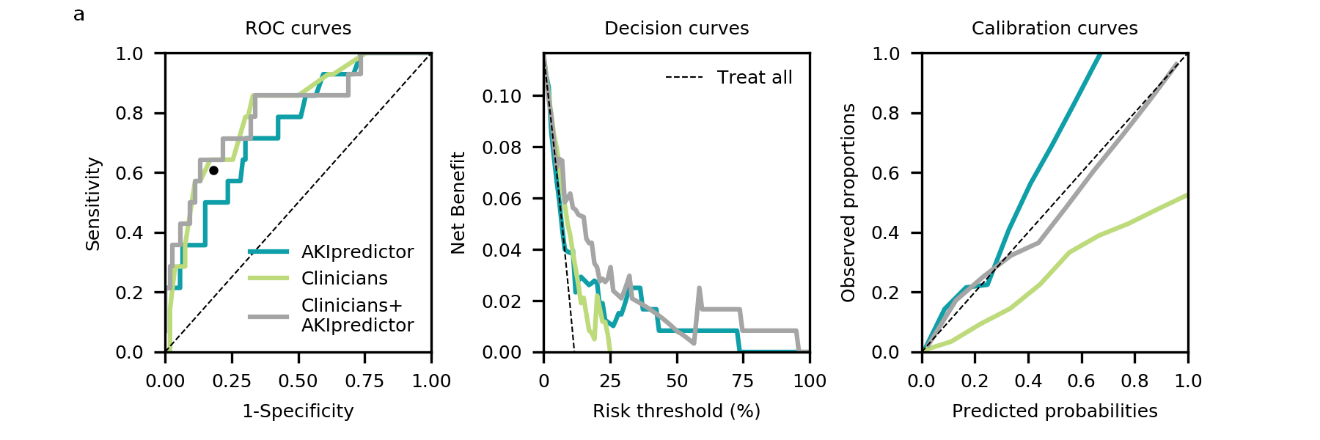 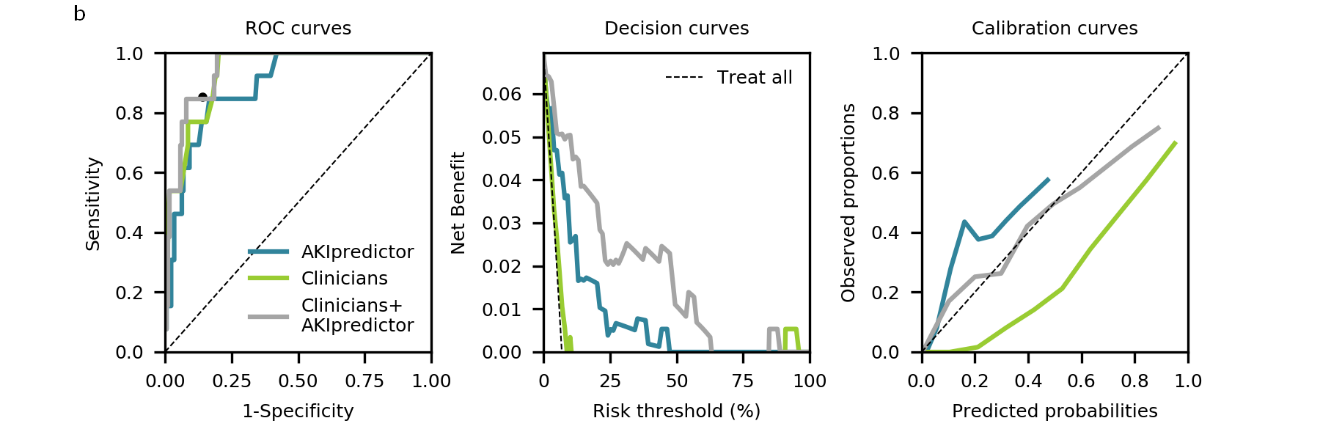 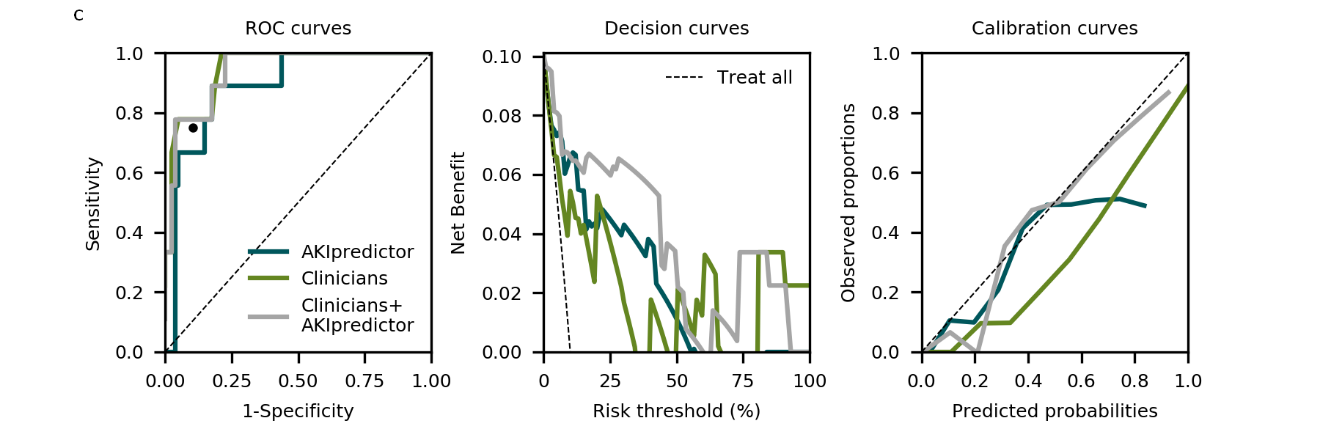 Figure S5. Comparison of performance of AKIpredictor, physicians and their combination. 
The black dot represents the classification threshold from the clinicians. (a) At ICU admission (n=120), AUROCs [95% CI] were 0.80 [0.69-0.92], 0.75 [0.62-0.88] (P=0.25 as compared to physicians), 0.80 [0.67-0.94] (P=0.96 as compared to physicians), net benefit in ranges (0-26%), (0-74%), (0-96%) for clinicians, AKIpredictor, and their combination respectively. (b) On the first morning of ICU stay (n=187), AUROCs [95% CI] were 0.94 [0.89-0.98], 0.89 [0.82-0.97] (P=0.27 as compared to physicians), 0.95 [0.90-0.99] (P=0.39 as compared to physicians), net benefit in ranges (0-10+90-96%), (0-48%), (0-64%+84-89%) for clinicians, AKIpredictor, and their combination respectively. (c) After 24 hours (n=89), AUROCs [95% CI] were 0.95 [0.89-1.00], 0.89 [0.79-0.99] (P=0.09 as compared to physicians), 0.94 [0.88-1.00] (P=0.41 as compared to physicians), with net benefit in ranges (0-36%+40-48%+50-67%+80-100%), (0-58%), (0-61%+63-93%) for clinicians, AKIpredictor, and their combination respectively.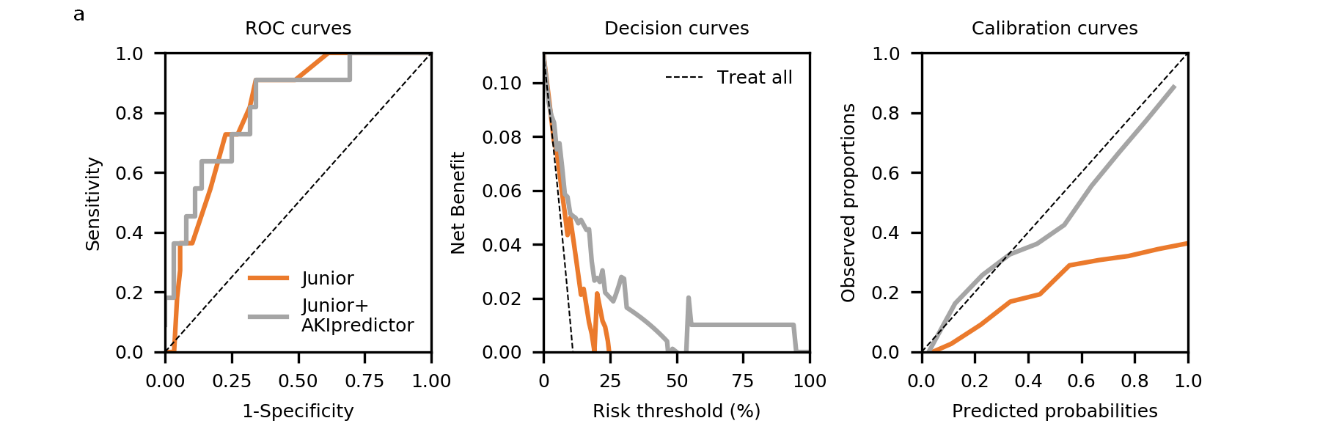 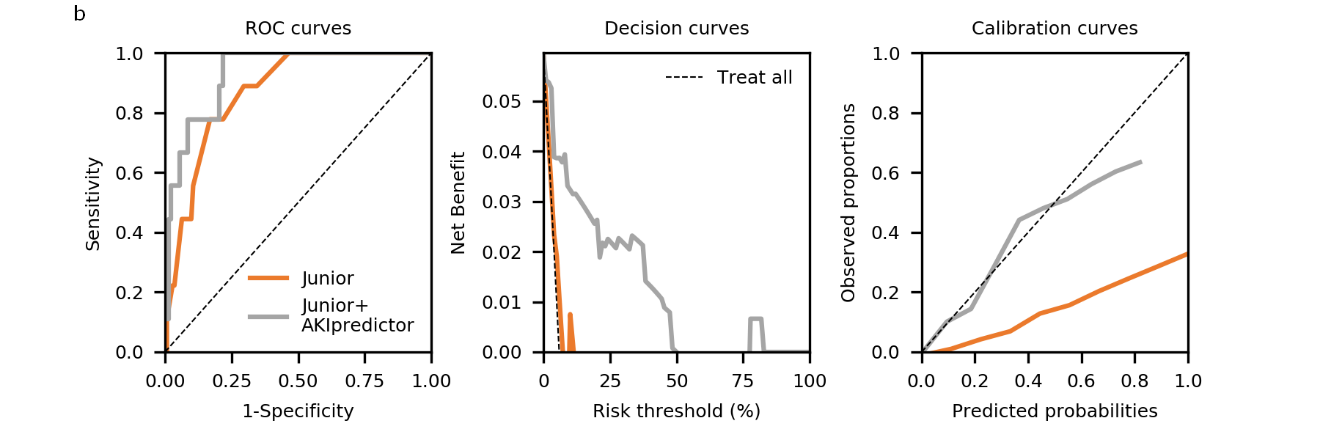 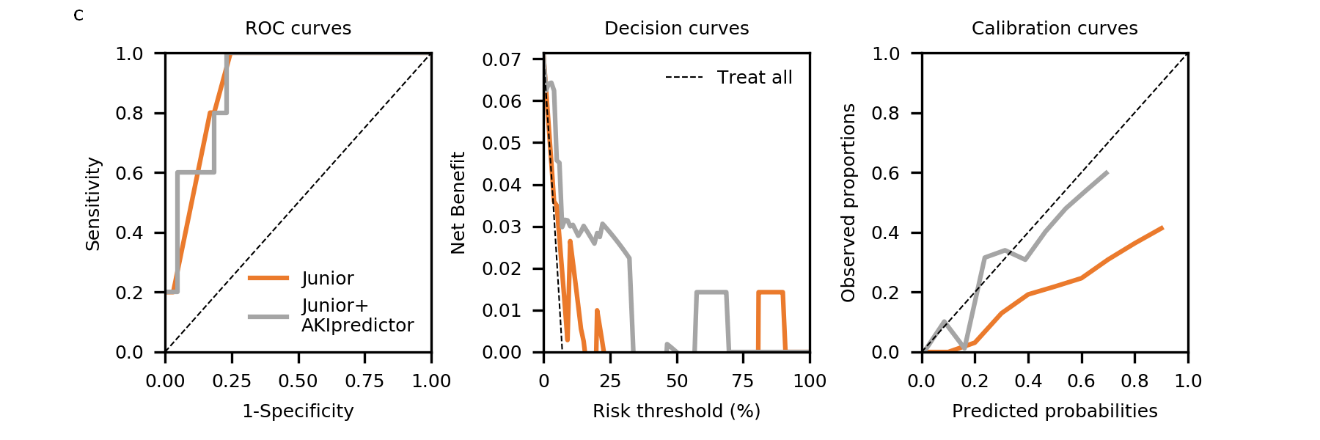 Figure S6. Comparison of performance of junior physicians and the combination of junior physicians with AKIpredictor. 
A logistic regression is used to combine the predictions of junior physicians and of the AKIpredictor. Consequently, an optimal calibration is obtained and the associated net benefit represents the maximum net benefit that could be achieved by the junior physicians using the AKIpredictor.
(a) At ICU admission (n=99), AUROCs were 81.8, 81.8, net benefit in ranges (0-26%), (4-48%+54-95%) for junior physicians and their combination with AKIpredictor respectively. (b) On the first morning of ICU stay (n=151), AUROCs were 91.4, 93.0, net benefit in ranges (10-13%), (0-51%+77-83%) for junior physicians, and their combination with AKIpredictor respectively. (c) After 24 hours (n=70), AUROCs were 90.5, 89.8, with net benefit in ranges (0-17%+20-24%+80-91%), (0-35%+46-51%+57-70%), for junior physicians, and their combination with AKIpredictor respectively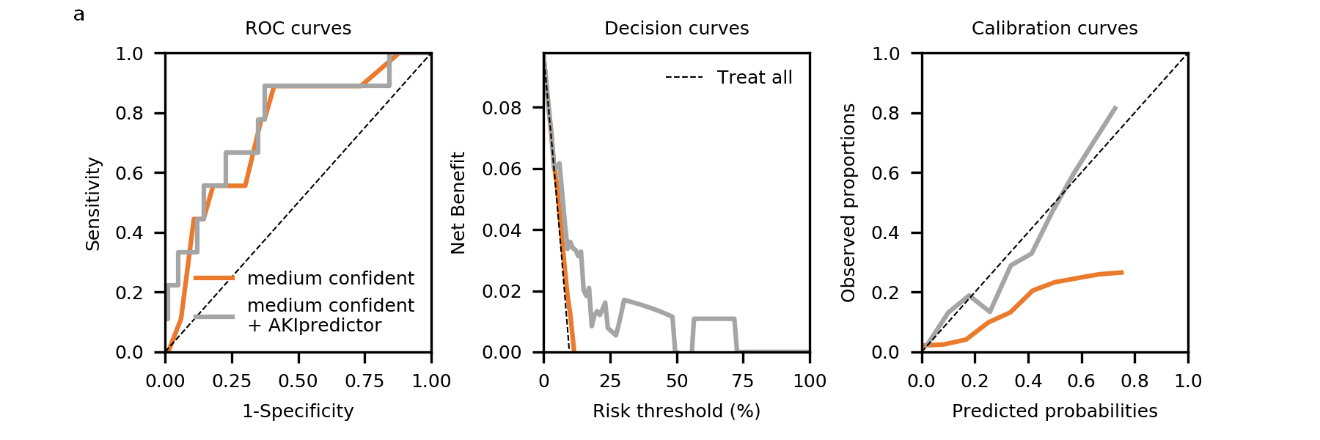 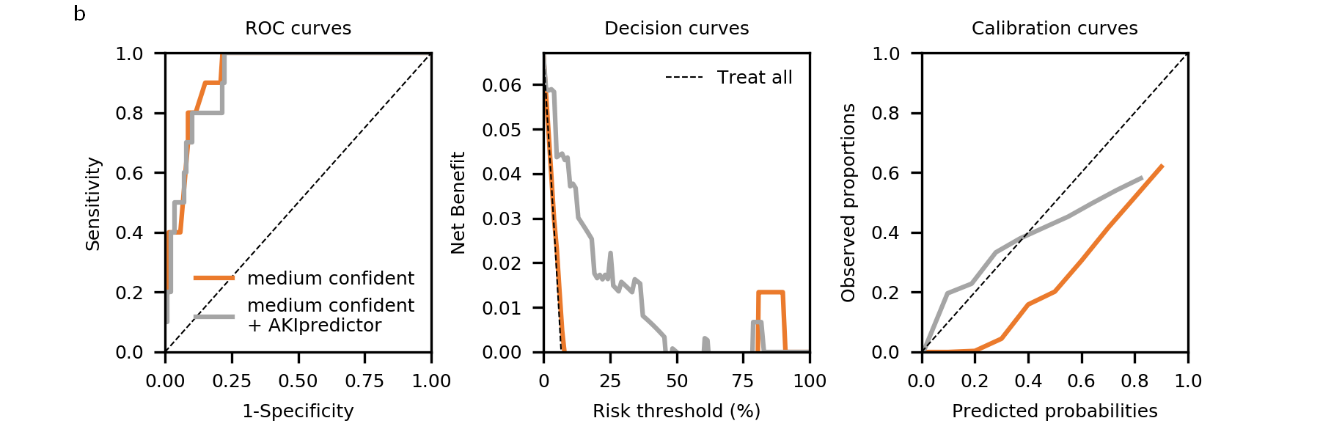 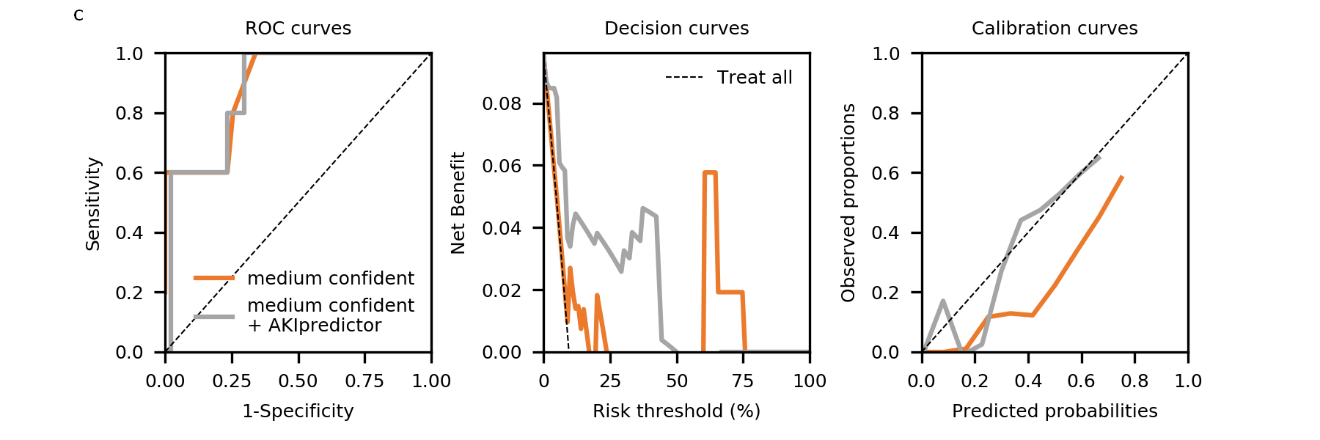 Figure S7. Comparison of performance of physicians with low-medium confidence in their predictions and the combination of their predictions with AKIpredictor. 
A logistic regression is used to combine the low-medium confidence predictions with the ones from the AKIpredictor. Consequently, an optimal calibration is obtained and the associated net benefit represents the maximum net benefit that could be achieved using the AKIpredictor.
(a) At ICU admission (n=99), AUROCs were 74.9, 76.4, net benefit in ranges (0-13%), (4-51%+56-73%) for low-medium confidence predictions and their combination with AKIpredictor respectively. (b) On the first morning of ICU stay (n=151), AUROCs were 90.9, 92.2, net benefit in ranges (0-9%+80-91%), (0-51%+60-63%+78-83%) for low-medium confidence predictions, and their combination with AKIpredictor respectively. (c) After 24 hours (n=70), AUROCs were 88.3, 88.1, with net benefit in ranges (0-19%+20-25%+60-76%), (0-51%), for junior physicians, and their combination with AKIpredictor respectively.Supplementary tablesTable S1. Patient characteristics and clinical outcomes for patients with predictions by physicians and AKIpredictor.a  measured during first 24 hours of ICU stay. 
Data are reported as median (IQR) unless otherwise indicated. Abbreviations: AKI, acute kidney injury; ICU, intensive care unit; IQR, interquartile ranges; LOS, length of stay; SCr, serum creatinine; UO, urine output.Table S2. Physicians’ generalitiesTable S3. Description of physicians’ predictions Table S4. Description of physicians’ predictions per seniority and confidence levelsAppendix A: Prediction questionnaire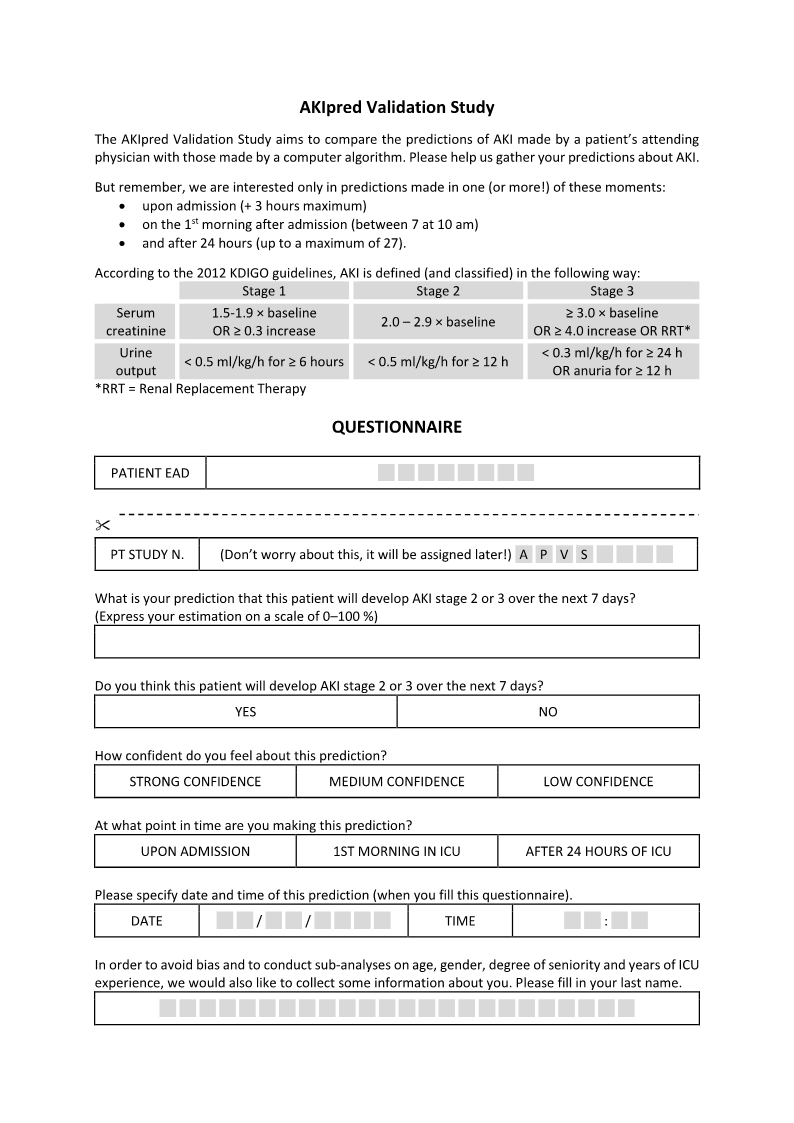 Appendix B : Physician questionnaire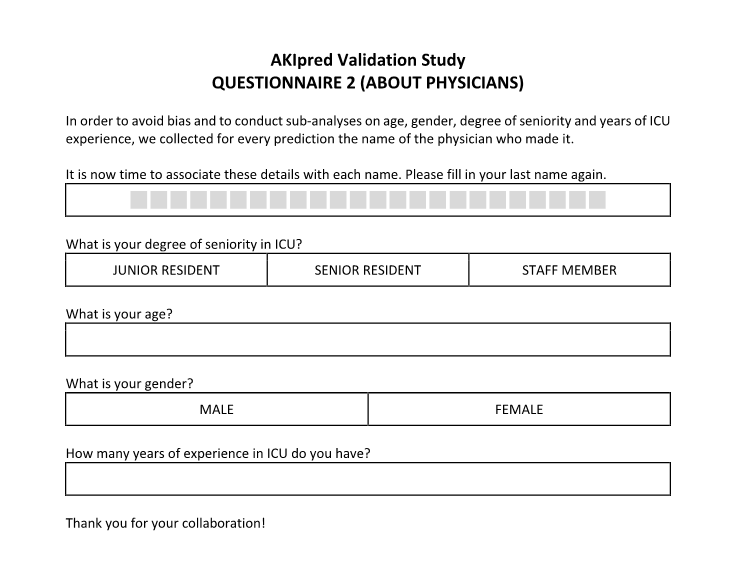 Admission cohortDay1 cohortDay1+ cohortN12018789AKI-23 by SCr and UO, n (%)14 (12)13 (7)9 (10)Time to AKI-23 by SCr and UO, hours from admission37.3 (16.0-98.0)58.6 (31.6-109.4)58.6 (32.9-61.7)AKI-23 by SCr, n (%)11 (9)10 (5)8 (9)Time to AKI-23 by SCr, hours from admission16.3 (13.0-37.3)49.1 (31.9-61.6)49.1 (32.6-61.5)ICU LOS, days2.5 (1-6)2(1.5-6)3 (2-7)DemographicsAge, year66 (51-74)64 (52-74)67 (53-74)Male gender, n (%)72 (60.0)123 (65.8)55 (61.8)Height, cm172 (165-178)172 (165-179)171 (163-178)Weight, kg75 (67-88)76 (65-86)74 (65-86)Diabetic, n (%)2 (1.7)4 (2.1)0 (0)Baseline SCr, mg/dL0.87 (0.73-1.05)0.88 (0.74-1.05)0.92 (0.71-1.08)Clinical parametersElective admission, n (%)75 (62.5)122 (65.2)60 (67.4)Surgical category, n (%)   Cardiac53 (44.2)81 (43.3)43 (48.3)   Transplant6 (5.0)4 (2.1)4 (4.5)   Others45 (38.3)61 (32.3)28 (31.5)Medical category, n (%)15 (12.5)41 (21.9)14 (15.7)Hemodynamic support at ICU admission, n (%)     Pharmacological81 (67.5)131 (70.1)66 (74.2)     Mechanical1 (0.8)3 (1.6)2 (2.2)Blood glucose at ICU admission, mg/dL134 (115-158)135 (116-153)138 (113-159)Sepsis upon ICU admission, n (%)6 (5.0)11 (5.8)2 (2.2)Maximum lactate on day 1, mg/dL1.4 (1.0-2.2)1.5 (1.1-2.3)1.6 (1.1-2.4)Bilirubin on day 1, mg/dL0.55 (0.35-0.86)0.54 (0.38-0.80)0.49 (0.36-0.79)Apache II score on day 114 (10-17)13 (10-17)15 (11-17)SOFA score on day 19 (4-11)9 (5-11)10 (7-12)SCr on day1, md/dL0.88 (0.71-1.10)0.87 (0.71-1.03)0.89 (0.72-1.14)Monitoring parametersaUO slope, ml/hour-0.00014 (-0.0006 to 0.00046)-0.00015 (-0.0005 to 0.00034)-0.00021 (-0.00062 to 0.00031)Total amount of UO, ml/hour1130 (903-1537)1035 (770-1458)1077 (788-1515)Blood pressure below 60 mmHg, min9 (2-38)10 (3-51)12 (4-86)Blood pressure above average, min647 (569-707)647 (561-695)658 (585-708)Dose of vasopressors, mg2.7 (0-8.9)3.5 (0-8.9)4.3 (0-9.8)PhysiciansN43Age, years, median (IQR)30 (29-34)Male gender, n (%)25 (58.1)Seniority level, n (%)    Junior resident24 (55.8)    Senior resident8 (18.6)    Staff member11 (25.6)ICU experience, year, median (IQR)1 (0.5-2.5)AdmissionDay1Day1+N patients12018789N predictions183394128Self-filled predictions, n (%)18 (9.8)4 (1.0)16 (12.5)Predictions collected by interviewer, n (%)165 (90.2)390 (99.0)112 (87.5)Predictions collected before time point, n (%)0 (0)11 (2.8) 51 (39.8)Predictions collected after time point, n (%)183 (100)383 (97.2)77 (60.2)Time between prediction and time point, min, median (IQR)68 (36-105)140 (120-150)20 (-26 to 83)AdmissionAdmissionAdmissionDay1Day1Day1Day1+Day1+Day1+JuniorSeniorStaffJuniorSeniorStaffJuniorSeniorStaffN total1045029157106131703424N (%) 
low confident4 (3.8)0 (0.0)6 (20.7)8 (5.0)2 (1.9)4 (3.0)3 (4.3)0 (0.0)0 (0.0)N (%) medium confident65 (62.5)40 (80.0)15 (51.7)94 (59.9)71 (67.0)68 (51.9)35 (50.0)21 (61.8)14 (58.3)N (%) 
very confident35 (33.7)10 (20.0)8 (27.6)55 (35.0)33 (31.1)59 (45.0)32 (45.7)13 (38.2)10 (41.7)